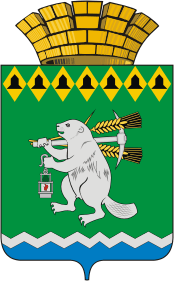 Дума Артемовского городского округаVI созыв72 заседаниеРЕШЕНИЕот 29 октября 2020 года	     	            № 730О внесении изменений в решение Думы Артемовского городского округа от 22.11.2011 № 1217 «Об оплате труда  председателя Счетной палаты Артемовского городского округа»	Рассмотрев представленный Счетной палатой Артемовского городского округа проект решения Думы Артемовского городского округа «О внесении изменений в решение Думы Артемовского городского округа от 22.11.2011 № 1217 «Об оплате труда председателя Счетной палаты Артемовского городского округа», в целях упорядочения оплаты труда и повышения социальных гарантий муниципальных служащих Артемовского городского округа, в  соответствии со статьей 22 Федерального закона от 02 марта 2007 года  № 25-ФЗ «О муниципальной службе в Российской Федерации», статьями 130, 134 Трудового кодекса Российской Федерации, статьей 14 Закона Свердловской области от 29 октября 2007 года № 136-ОЗ «Об особенностях муниципальной службы на территории Свердловской области», с учетом увеличения (индексации) с 1 октября 2020 года в 1,038 раза должностной оклад  председателя Счетной палаты Артемовского городского округа»,  установленный решением Думы Артемовского городского округа от 22.11.2011 № 1217 «Об оплате труда председателя Счетной палаты Артемовского городского округа» (c учетом решения Думы Артемовского городского округа от 10.10.2019 № 604),Дума Артемовского городского округаРЕШИЛА:	1. Внести изменения в пункт 1 решения Думы Артемовского городского округа от 22.11.2011 № 1217 «Об оплате труда председателя Счетной палаты Артемовского городского округа», изложив подпункт 1 в следующей редакции:«1) должностной оклад в размере 25751 рубль в месяц;».	2. Настоящее решение опубликовать в газете «Артемовский рабочий», разместить  на Официальном  портале правовой информации Артемовского городского округа (www.артемовский-право.рф), на официальном сайте Думы Артемовского городского округа в информационно - телекоммуникационной сети «Интернет».3. Контроль за исполнением настоящего решения возложить на постоянную комиссию по экономическим вопросам, бюджету и налогам Думы Артемовского городского округа (Соловьев А.Ю.).Председатель ДумыАртемовского городского округа					                    К.М. ТрофимовПервый заместитель главы Администрации Артемовского городского округа, исполняющий полномочия  главыАртемовского городского округа                                  Н.А. Черемных